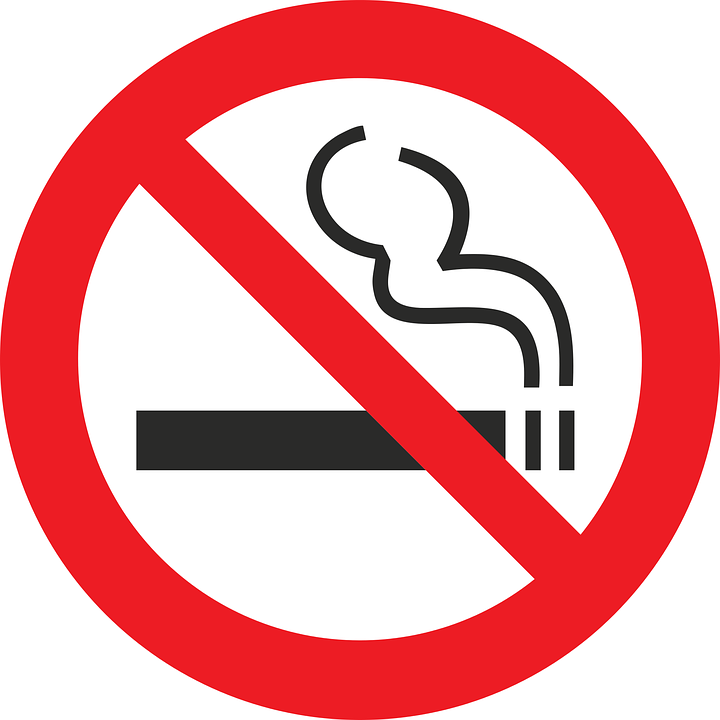 Rauchen verbotenno smoking 